Staj Başvuru Formu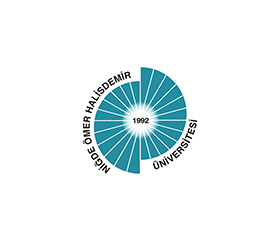 T.C.NİĞDE ÖMER HALİSDEMİR ÜNİVERSİTESİ İLETİŞİM FAKÜLTESİHALKLA İLİŞKİLER VE REKLAMCILIK BÖLÜMÜÖĞRENCİ BİLGİLERİÖĞRENCİ BİLGİLERİTC Kimlik NumarasıAdı ve SoyadıSTAJ SÜRESİSTAJ SÜRESİSTAJ SÜRESİStaja Başlama TarihiStaj Bitiş TarihiStaj Süresi….…… /….….… /20…….….…… /….….… /20…….………………………. .günSTAJ YAPILACAK İŞYERİ/KURUM BİLGİLERİSTAJ YAPILACAK İŞYERİ/KURUM BİLGİLERİSTAJ YAPILACAK İŞYERİ/KURUM BİLGİLERİİşyeri/Kurum Adıİşyeri/Kurum AdıÇalışan Sigortalı Personel SayısıÇalışan Sigortalı Personel SayısıAdresiAdresiTel:……………………….......….  Fax:……………………………………  e-mail:……………………………………..Tel:……………………….......….  Fax:……………………………………  e-mail:……………………………………..Tel:……………………….......….  Fax:……………………………………  e-mail:……………………………………..İşyeri/Kurum OnayıYukarıda bilgileri verilen öğrencinin işyerimizde/kurumumuzda staj yapması uygundur.(İmza)…./…./20….(Adı ve Soyadı)Yukarıda bilgileri verilen öğrencinin işyerimizde/kurumumuzda staj yapması uygundur.(İmza)…./…./20….(Adı ve Soyadı)Bölüm Başkanı ya da Staj Komisyonu Onayı(Staj Komisyonu üyelerinden herhangi biri onaylayabilir.)Staj yeri uygundur.(İmza)…./…./20….(Adı ve Soyadı)Staj yeri uygundur.(İmza)…./…./20….(Adı ve Soyadı)Not: Yüksek öğrenimleri sırasında zorunlu staja tabi tutulan öğrencilerin, 5510 sayılı Sosyal Sigortalar ve Genel Sağlık Sigortası kapsamında, stajları süresince ödenmesi gereken iş kazası ve meslek hastalığı sigorta primi Üniversitemiz tarafından ödenecektir. Stajyer öğrenci ile ilgili SGK işlemlerinin düzenli ve zamanında yapılabilmesi için öğrencinin staja başladığı ve stajını bitirdiği tarihin bildirilmesi gerekmektedir. Konuyla ilgili dokümanlar öğrenci tarafından staj başladığında işyerine/kuruma teslim edilecektir.Not: Yüksek öğrenimleri sırasında zorunlu staja tabi tutulan öğrencilerin, 5510 sayılı Sosyal Sigortalar ve Genel Sağlık Sigortası kapsamında, stajları süresince ödenmesi gereken iş kazası ve meslek hastalığı sigorta primi Üniversitemiz tarafından ödenecektir. Stajyer öğrenci ile ilgili SGK işlemlerinin düzenli ve zamanında yapılabilmesi için öğrencinin staja başladığı ve stajını bitirdiği tarihin bildirilmesi gerekmektedir. Konuyla ilgili dokümanlar öğrenci tarafından staj başladığında işyerine/kuruma teslim edilecektir.Not: Yüksek öğrenimleri sırasında zorunlu staja tabi tutulan öğrencilerin, 5510 sayılı Sosyal Sigortalar ve Genel Sağlık Sigortası kapsamında, stajları süresince ödenmesi gereken iş kazası ve meslek hastalığı sigorta primi Üniversitemiz tarafından ödenecektir. Stajyer öğrenci ile ilgili SGK işlemlerinin düzenli ve zamanında yapılabilmesi için öğrencinin staja başladığı ve stajını bitirdiği tarihin bildirilmesi gerekmektedir. Konuyla ilgili dokümanlar öğrenci tarafından staj başladığında işyerine/kuruma teslim edilecektir.